2029 Calendar2029 Calendar2029 Calendar2029 Calendar2029 Calendar2029 Calendar2029 Calendar2029 Calendar2029 Calendar2029 Calendar2029 Calendar2029 Calendar2029 Calendar2029 Calendar2029 CalendarUnited Arab EmiratesUnited Arab EmiratesUnited Arab EmiratesUnited Arab EmiratesUnited Arab EmiratesUnited Arab EmiratesUnited Arab EmiratesUnited Arab EmiratesJanuaryJanuaryJanuaryJanuaryJanuaryJanuaryJanuaryFebruaryFebruaryFebruaryFebruaryFebruaryFebruaryFebruaryMarchMarchMarchMarchMarchMarchMarchMoTuWeThFrSaSuMoTuWeThFrSaSuMoTuWeThFrSaSu123456712341234891011121314567891011567891011151617181920211213141516171812131415161718222324252627281920212223242519202122232425293031262728262728293031AprilAprilAprilAprilAprilAprilAprilMayMayMayMayMayMayMayJuneJuneJuneJuneJuneJuneJuneMoTuWeThFrSaSuMoTuWeThFrSaSuMoTuWeThFrSaSu11234561232345678789101112134567891091011121314151415161718192011121314151617161718192021222122232425262718192021222324232425262728292829303125262728293030JulyJulyJulyJulyJulyJulyJulyAugustAugustAugustAugustAugustAugustAugustSeptemberSeptemberSeptemberSeptemberSeptemberSeptemberSeptemberMoTuWeThFrSaSuMoTuWeThFrSaSuMoTuWeThFrSaSu1123451223456786789101112345678991011121314151314151617181910111213141516161718192021222021222324252617181920212223232425262728292728293031242526272829303031OctoberOctoberOctoberOctoberOctoberOctoberOctoberNovemberNovemberNovemberNovemberNovemberNovemberNovemberDecemberDecemberDecemberDecemberDecemberDecemberDecemberMoTuWeThFrSaSuMoTuWeThFrSaSuMoTuWeThFrSaSu12345671234128910111213145678910113456789151617181920211213141516171810111213141516222324252627281920212223242517181920212223293031262728293024252627282930312029 Holidays for United Arab Emirates2029 Holidays for United Arab Emirates2029 Holidays for United Arab EmiratesJan 1	New Year’s DayJan 16	First day of RamadanFeb 14	End of Ramadan (Eid al-Fitr)Apr 24	Feast of the Sacrifice (Eid al-Adha)May 14	Islamic New YearJul 24	Birthday of Muhammad (Mawlid)Dec 2	National DayDec 3	Laylat al-Mi’raj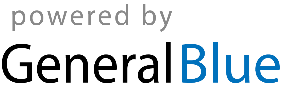 